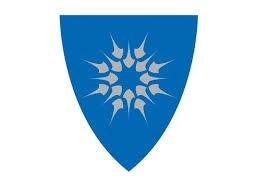 HEIM KOMMUNES KULTURPRIS 2021FORSLAG PÅ KANDIDAT: Navn: _____________________________________ Adresse: ___________________________________ Yrke: _________________ Alder: _____________ Telefon: ___________________ Kulturområde(r): ______________________________________________________ Kandidatens tilknytning til Heim: _______________________________________ Begrunnelse:___________________________________________________________ ______________________________________________________________________ ______________________________________________________________________ ______________________________________________________________________ Legg eventuelt ved utfyllende kommentarer. Forslagsstiller: _________________________________________________________ Adresse: ______________________________ Telefon: ________________________ Sted: _________________________________ Dato: ___________________________ ______________________Forslagsstillers underskriftForslag sendes:     Heim kommune                                                                                                                                  Enhet for kultur                                                                                                                                       7200 KYRKSÆTERØRA 